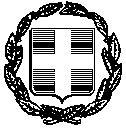 ΕΛΛΗΝΙΚΗ  ΔΗΜΟΚΡΑΤΙΑ                                                ΜΕΛΕΤΗ: «ΠΡΟΜΗΘΕΙΑ ΑΠΟΡΡΙΜΜΑΤΟΦΟΡΩΝΔΗΜΟΣ ΖΩΓΡΑΦΟΥ		                                     ΚΑΙ ΛΟΙΠΩΝ ΟΧΗΜΑΤΩΝ ΑΠΟΚΟΜΙΔΗΣ ΚΑΙ Δ/ΝΣΗ ΚΑΘΑΡΙΟΤΗΤΑΣ ΠΡΑΣΙΝΟΥ &                             ΜΕΤΑΦΟΡΑΣ ΑΠΟΡΡΙΜΜΑΤΩΝ ΚΑΙ ΑΝΑΚΥΚΛΩ-          ΜΗΧΑΝΟΛΟΓΙΚΟΥ ΕΞΟΠΛΙΣΜΟΥ                                   ΣΙΜΩΝ ΥΛΙΚΩΝ»                                ΤΜΗΜΑ ΔΙΑΧΕΙΡΙΣΗΣ ΚΑΙ ΣΥΝΤΗΡΗΣΗΣ ΟΧΗΜΑΤΩΝΑρ. Μελέτης:  39 / 2020ΕΝΤΥΠΟ ΟΙΚΟΝΟΜΙΚΗΣ ΠΡΟΣΦΟΡΑΣΓενικό σύνολο με ΦΠΑ ολογράφως:…………………………………………………………………………Η	υποβαλλόμενη	προσφορά	ισχύει	και	δεσμεύει	τον	οικονομικό	φορέα	για	διάστημα……………………….. (	) μηνών από την επόμενη της διενέργειας του διαγωνισμού.Ο ΠΡΟΣΦΕΡΩΝ      …………………………………………… (Ημερομηνία και υπογραφή)A/AΕΙΔΟΣΤΕΜ.ΤΙΜΗ /ΤΕΜ.ΚΟΣΤΟΣ ΠΡΟΜΗΘΕΙΑΣ (€)ΦΠΑ (24%)ΣΥΝΟΛΟ (€) 1……………………….…..…………….………………………………………………………………..2……………………….………………….………………..…………………………………………....3………………………..…….……………..……………..………………..……………………………..4……………………….……..……………………………..…………………………………………….ΣΥΝΟΛΟΣΥΝΟΛΟΣΥΝΟΛΟΣΥΝΟΛΟ……………..…………….……………………….